Bilan LEADER Seine Aval 2014-2020Structure porteuse : Association pour un Développement Agricole Durable en Seine Aval (ADADSA)Périmètre : 66 des 73 communes de la communauté urbaine Grand Paris Seine & Oise (GPS&O)Population : 315 487 habitants Enveloppe financière : 1 382 000 € de FEADERNombre de projets financés : 31Montant moyen de subvention par projet : 33 000 € de FEADER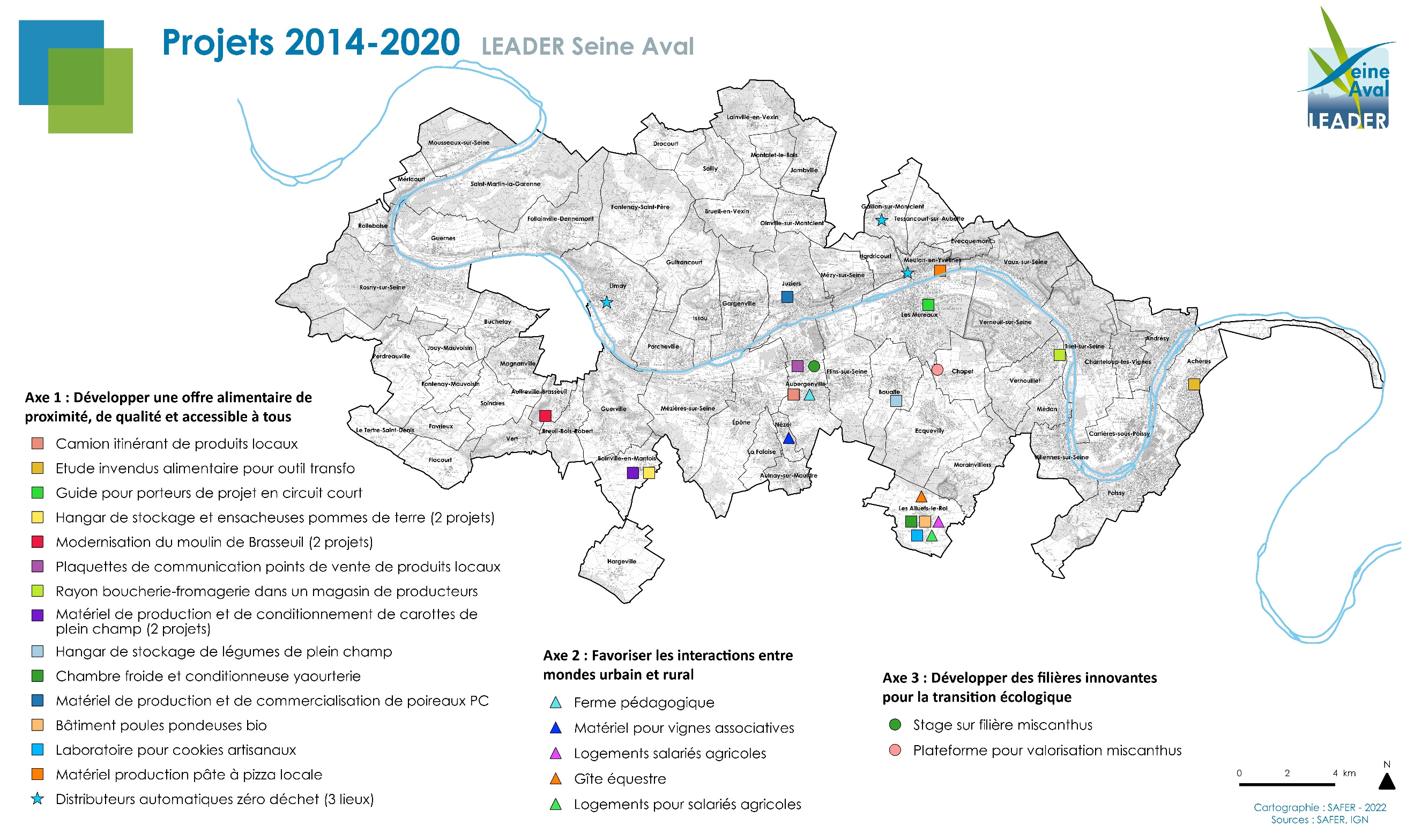 Projets portés par des communes depuis 2007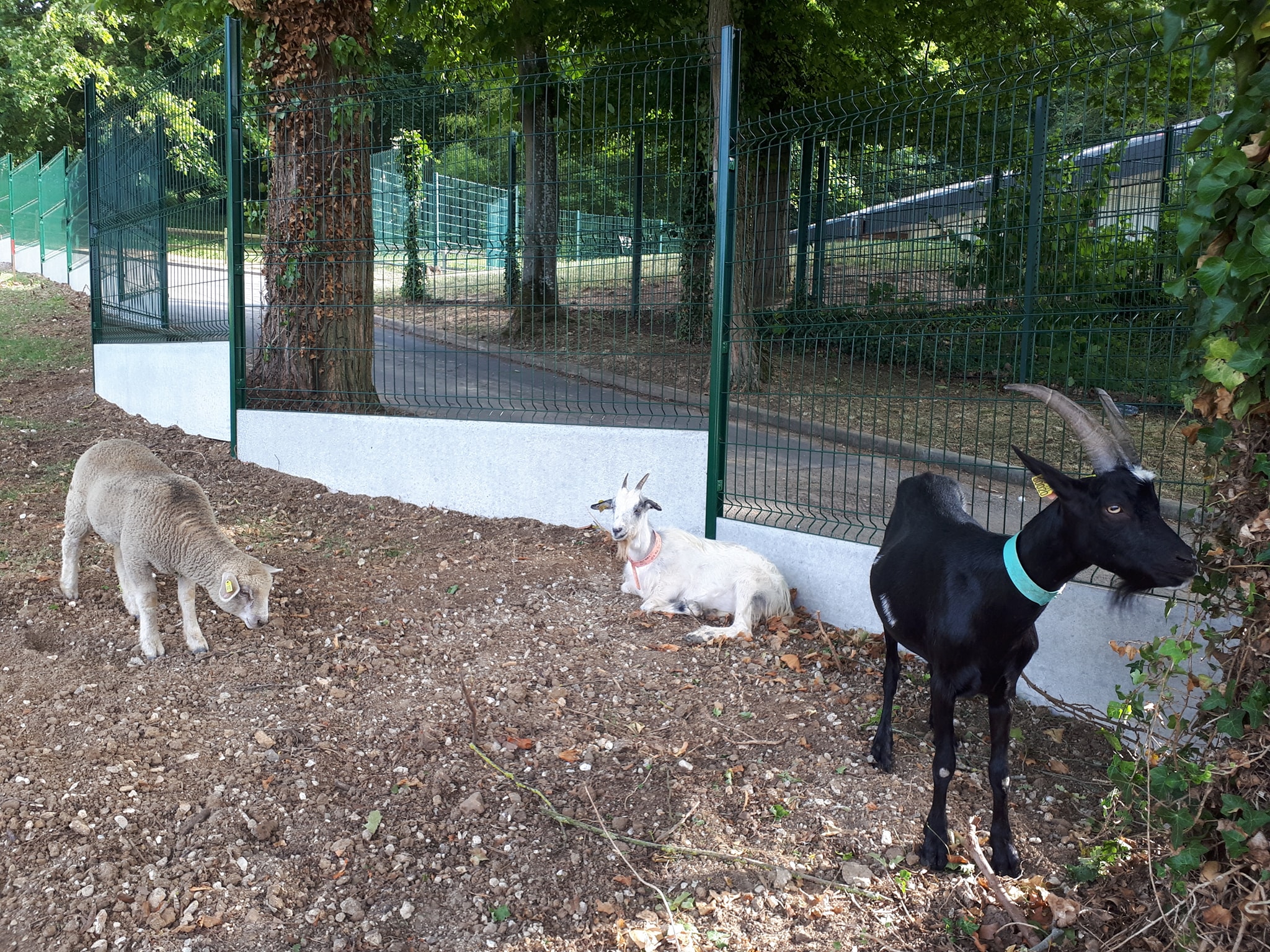 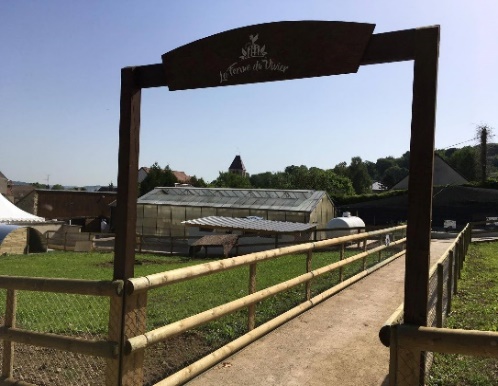 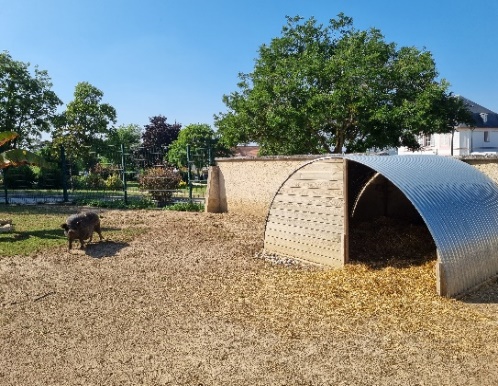 Aubergenville, création de la ferme pédagogiqueCommuneProjetCoût totalDont LEADERBouafleDéveloppement d’un marché de productions locales11 099 €6 104 €BouafleReconversion d’un bâtiment agricole en maison médicale60 500 €33 000 €BouafleVergers pédagogiques et jardins de plantes médicinale28 600 €15 700 €AubergenvilleCréation d’un rucher pédagogique2 613 €1 437 €AubergenvilleCréation de la ferme pédagogique105 490 €28 698 €EcquevillyCréation d’un espace pédagogique sur les problématiques de la forêt et de sa biodiversité8 400 €4 600 €EcquevillyConstruction d’un éco cabanon3 800 €1 900 €Aulnay-sur-MauldreEtude de la mise en place d’un point de vente en circuit court sur la commune3 400 €1 900 €Les MureauxAnimation de jardins familiaux163 200 €40 000 €Les MureauxCréation d’un espace de sensibilisation aux pratiques de l’agriculture biologique131 800 €32 500 €NézelAménagement du parc de la Villa Bellevue : potager pédagogique140 200 €46 500 €Communauté d’Agglomération des Deux Rives de SeineProjet agronomique du Cœur Vert150 900 €66 400 €Communauté d’Agglomération des Deux Rives de SeineSystème d’irrigation de la parcelle expérimentation miscanthus.113 000 €23 300 €Seine et Vexin communauté d’agglomérationValorisation de l’histoire agricole de Bouafle et Ecquevilly65 048 €35 776 €